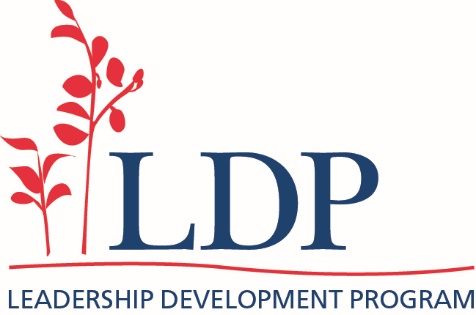 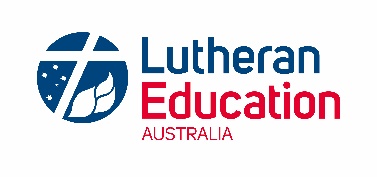 Principal reference: LDP selection - principal perspectivePrincipal to fill in this confidential form to provide details about the LDP applicant:Principal feedback form